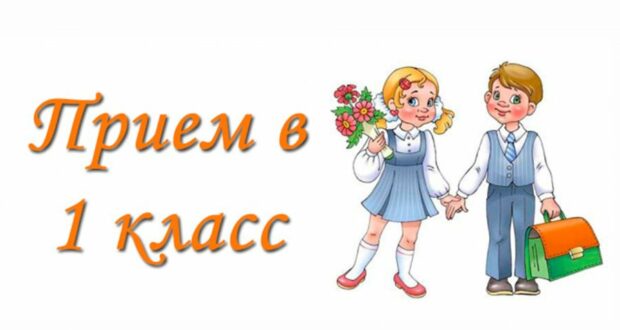 Правила приема в школу 2023 с учетом изменений,действующих с 1 марта 2023 годаЗаявления на зачисление первоклассников в школу принимают в два этапа:первый - с 1 апреля по 30 июня,второй - с 6 июля по 5 сентября.В первом потоке принимают документы о зачислении будущих первоклассников по месту жительства, а также тех, у кого есть льготы: дети военнослужащих и служащих в правоохранительных органах;дети из семей, в которых три и более ребенка;дети, чьи старшие братья или сестры посещают данное учебное заведение, в том числе неполнородные;дети, чьи родители погибли при исполнении боевого задания, участия в устранении вооруженного конфликта, в специальной военной операции;дети мобилизованных.Однако следует учитывать важное условие: льготы действуют только в учебных заведениях, расположенных по месту прописки ребенка или его временной регистрации. В ином случае эти школьники должны ожидать зачисления в общей очереди. На детей судей, прокуроров и следователей льготы распространяются только в случае поступления в учебные заведения с интернатом.В первую волну школа обязана принимать заявления от родителей только тех дошколят, которые территориально к ней прикреплены. Если же в этот период подали заявление о приеме в 1 класс ребенка, не прикрепленного к данной школе, в его рассмотрении следует отказать. Вопрос о зачислении необходимо оставить на период второй волны - то есть с 6 июля по 5 сентября.Второй этап приема документов предназначен для будущих учеников, поступающих в учреждение не по месту прописки и не имеющих льгот. Их зачисляют по остаточному принципу. Если места в школе закончились, учредитель обязан предложить ребенку другую школу, например, соседнюю или ту, в которой есть свободные места.Однако родители льготников и детей с закрепленных территорий могут подавать заявления и во вторую волну. Им обязаны предоставить места для зачисления. Отказать в приеме документов школы не имеют права.Зачислять в первые классы можно детей не младше 6,5 лет и не старше 8 лет. Однако в школу не запрещено принимать детей, возраст которых выходит за указанные рамки. Для этого на руках у родителя или законного представителя должно быть разрешение психолого-медико-педагогической комиссии. Особенно это правило касается дошкольников с особенностями развития.Принять заявление на обучение в первом классе по новому порядку можно несколькими способами:При личной явке родителей в учреждение в назначенные дату и время;Через портал Госуслуг. Родителям нужно заполнить специальную электронную форму;Через региональную систему, интегрированную с госуслугами;Заказным письмом по почте с уведомлением о вручении.При зачислении важно соблюдать принцип очередности. По новым правилам он строгий и однозначный. В первую очередь зачисляют льготников и тех, кто имеет право на зачисление вне очереди, но только с прикрепленных территорий, затем зачисляют детей, прописанных на закрепленных территориях, в последнюю очередь - детей с других районов.Если всех детей с первого потока зачисления приняли и больше заявлений никто не подавал, разрешено начать раньше срока принимать в первые классы остальных детей.Иностранных граждан зачисляют в общеобразовательные учебные заведения в том же порядке, что и российских. Документы должны быть оформлены на русском языке или переведены, а затем заверены нотариусом из России. Отказать в приеме ребенка школа может в нескольких случаях:если закончились свободные места;нет специальных условий для обучения ребенка с ОВЗ. В таком случае учреждение решает проблему совместно с учредителем. Родителям рекомендуют другое подходящее образовательное учреждение;по результатам психолого-медико-педагогической комиссии рекомендовано отложить обучение в 1 классе на год. Но родители вправе оспорить рекомендацию, настоять на повторной комиссии, либо требовать разрешения на заочную, домашнюю форму обучения;не предоставлен полный перечень документов или они оформлены не верно, возникли сомнения в их подлинности и т.д. В случае отказа в приеме в 1-й класс, необходимо направить заявителю официальное уведомление. В нем указать точную причину, а также предложение по решению сложившейся ситуации. Согласно закону от 27.07.2006 № 152-ФЗ и уставу школы, персональные данные в образовательном учреждении используются для ведения документооборота, составления отчетности, формирования личных дел, организации и осуществления учебно-воспитательной деятельности, сохранения жизни и здоровья всех участников образовательных отношений. 2023-2024 учебный год свободных мест – 90далее – еженедельно каждый четвергНа 01.04.2023 г.  принято ___ заявлений. Свободных мест - ____.Перечень документов для зачисления ребенка в первый класс МБОУ СОШ  №14Обязательные  документы:- Заявление родителей- Копия свидетельства о рождении ребенка- Свидетельство о регистрации ребенка по месту жительства или по месту пребывания на закрепленной территории- Копия паспорта одного из родителей- Согласие на обработку персональных данныхДополнительные документы - Копия пенсионного страхового свидетельства ребенка (СНИЛС)- Копия медицинского полиса ребенка- Справка с поликлиники (от педиатра) о разрешении обучения в школе - Справка с ПМПК, письменное согласие родителей на обучение по адаптированным образовательным программам (для детей с ОВЗ).- Справка МСЭ (для детей-инвалидов)- Фотографии ребенка  - 1 шт. (3 х 4)Если учащийся поступает в 10-й или 11-й класс, то нужно предоставить аттестат об основном общем образовании.Дополнительные документы, если родитель – иностранный гражданин или лицо без гражданства: – документ, который подтверждает родство заявителя и ребенка; – документ, который подтверждает право ребенка пребывать в Российской Федерации.  Иностранные граждане и лица без гражданства все документы представляют на русском языке или вместе с заверенным переводом на русский язык. Родитель ребенка и(или) поступающий имеют право по своему усмотрению предоставлять другие документы.ДОКУМЕНТЫ ПРЕДОСТАВЛЯЮТСЯ  ПОЛНЫМ КОМПЛЕКТОМ  И ПРИНИМАЮТСЯ ТОЛЬКО У ЗАКОННЫХ ПРЕДСТАВИТЕЛЕЙ РЕБЁНКАДОКУМЕНТЫ, РЕГЛАМЕНТИРУЮЩИЕ ПРИЕМ В 1 КЛАССПрием детей в первый класс МБОУ гимназии № 4 осуществляется в соответствии с:Конституцией Российской Федерации;Законом Российской Федерации от 29.12.2012 № 273-ФЗ «Об образовании в Российской Федерации»;Федеральным законом от 19.02.1993 № 4528-1 «О беженцах»;Законом Российской Федерации от 19.02.1993 № 4530-1 «О вынужденных переселенцах»;Федеральным законом от 27.05.1998 №76-ФЗ «О статусе военнослужащих»;Федеральным законом от 31.05.2002 № 62-ФЗ «О гражданстве Российской Федерации»;Федеральным законом от 25.07.2002 № 115-ФЗ «О правовом положении иностранных граждан в Российской Федерации»;Федеральным законом от 07.02.2011 № 3-ФЗ «О полиции»;Федеральным законом от 30.12.2012 № 283-ФЗ «О социальных гарантиях сотрудникам некоторых федеральных органов исполнительной власти и внесении изменений в отдельные законодательные акты Российской Федерации»;Постановлением Главного государственного санитарного врача Российской Федерации от 29.12.2010 №189 «Об утверждении СанПиН 2.4.2.2821-10 «Санитарно-эпидемиологические требования к условиям и организации обучения в общеобразовательных учреждениях»;Приказом Министерства просвещения Российской Федерации от 02.09.2020 г. № 458 "Об утверждении Порядка приема на обучение по образовательным программа начального общего, основного общего и среднего общего образования"Уставом гимназии;Локальными актами гимназии, регламентирующими правила приема.1 апреля 2023гс 09.00 до 13.00 часЧЕТВЕРГС 14.00 до 17.30 час.